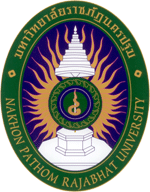 แบบฟอร์มสำหรับการตรวจและแก้ไขบทความการประชุมวิชาการระดับชาติ ครั้งที่ 10 มหาวิทยาลัยราชภัฏนครปฐม วันที่ 29 - 30 มีนาคม 2561“น้อมนำศาสตร์พระราชา สู่การวิจัยและพัฒนาท้องถิ่น อย่างยั่งยืน”ชื่อบทความ : ...........……………………………………………..................................……………………………………………….ชื่อผู้ส่งบทความ : ………………………………………..................................………………………………………………...........สาขาที่นำเสนอบทความ : .................................................................................................................................นำเสนอบทความแบบ : ......................................................................................................................................รหัส : .................................................................................................................................................................ลำดับข้อเสนอแนะจากผู้ทรงคุณวุฒิที่ตรวจบทความข้อแก้ไขที่มีการแก้ไขโดยผู้แต่งหน้าที่แก้ไขในบทความฉบับปรับปรุง